CÔNG TY TNHH M&C ELECTRONICS VINA (100% vốn Hàn Quốc)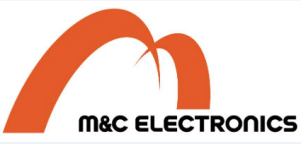 Địa chỉ: Lô J1, KCN Quế Võ, Xã Phương Liễu, Huyện Quế Võ, Tỉnh Bắc Ninh.Điện thoại: 0222 3952 000 (máy lẻ 101- Mr.Cảnh phòng nhân sự.)Là vendor cấp 1 của Samsung, chuyên sản xuất linh kiện điện tử, sản phẩm chính là khung xương điện thoại di động và các sản phẩm từ nhôm khác. THÔNG BÁO TUYỂN DỤNGVí Trí 1: TUYỂN NHÂN VIÊN XUẤT NHẬP KHẨU
Yêu cầu: Tiếng Anh giao tiếp, 1 năm kinh nghiệm, CV xin việc tiếng anh có gắn ảnh gửi vào email: hrmctuyendung@gmail.comVí Trí 2: TUYỂN TRƯỞNG PHÒNG QC
Yêu cầu: Nam, 7 năm kinh nghiệm QC ở các công ty sản xuất linh kiện điện tử, CV xin việc tiếng anh có gắn ảnh gửi vào email: hrmctuyendung@gmail.comVí Trí 3: TUYỂN NHÂN VIÊN OQC
Yêu cầu: Tốt nghiệp CĐ, ĐH, kinh nghiệm 2 năm làm tại vị trí tương đương trở lên, vi tính văn phòng thành thạo (Excel, Word,….). Ứng viên gửi CV tiến Anh vào email: hrmctuyendung@gmail.comPhúc lợi:Được tham gia đầy đủ quyền lợi theo luật lao động Việt Nam hiện hànhMức lương: Thỏa thuận theo năng lựcHình thức ứng tuyểnNhân viên: Gửi CV xin việc vào Email. Điện thoại: 0966659558Chi tiết xem tại: https://www.facebook.com/IngoCo.ltdNgày đăng: 25/10/2018.